　　　　　　　　　　　　　　　　　　　　　　　　　　　　　　　　　　　　　　　　　　　　　　　　　4長理第 46 号 令和4年6月1日 会員各位（一社）長野県理学療法士会会長  佐藤博之（公印省略）第11回定期総会のご案内（その2）謹啓　 会員の皆様におかれましては益々ご健勝のこととお慶び申し上げます。第11回定期総会を当初は対面での開催を計画しておりましたが、新型コロナウイルス感染拡大に伴い、Web方式にて下記の通り開催することとなりました。会員の皆様におかれましては、Web方式にてご参加いただくようにお願いいたします。なお、総会は簡略化し短時間で終了したいと存じます。
昨今の感染状況をなにとぞご理解の上、ご協力をお願い申し上げます。　　　　　　　　　　　　　　　　　　　　　　　　　　　　　　　　　　　　　　　　　　　　　　　　　　　　　　　　　　謹白記開催日：　令和4年6月26日（日） 　　受付 12：30～　　総会 13：30 ～ 14：30 （予定）開催方法 ：　Web会議ツール「Zoom」 利用によるオンライン開催中継会場：　長野県食糧会館内　（一社）長野県理学療法士会事務所協議内容：　1.令和3年度事業・決算報告について　　2.令和4年度事業計画・予算案について3.その他　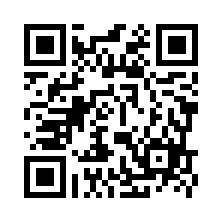 参加申込方法 　以下のいずれかの方法で　　　　　　申込み締め切り ： 6月17日(金)A. 「総会申し込みフォーム」での申し込み右のQRコードを読み取って、開いたフォーム内に必要事項を入力し送信してください　　　B. メールでの参加申し込み宛先： 11soukai.ptnagano@gmail.com　 件名：　総会参加メール本文 ：　以下の内容をご記載ください①所属　　②会員番号　　③氏名　　④ZOOMで参加予定端末(ログインID)用メールアドレス留意事項総会参加者は議決を行いますので、ZOOMログインID用メールアドレス(申込時に登録するもの)は、1人１つの登録でお願いします。当日のWeb会議URLは、登録されたアドレス毎の設定となり、個別にZoomからメールでお知らせいたしますので、くれぐれもお間違えのないよう登録してください。Web定期総会への参加方法などの案内を登録メールアドレスにお送りいたします。 6月20日を過ぎてもお手元に案内が届かない場合は、長野県理学療法士会事務局(電話 026-234-3540)　または上記メールアドレスまでお問い合わせください。(メールの受信設定で上記アドレスからのメールを許可としてください)総会議案書の送付は6月11日前後を予定しております。なお、質問・ご意見のある方はすべて事前受付となります。質問・ご意見の申し込み方法については追ってご連絡いたします。委任状の提出について　　別紙 委任状をご参照くださいご参加いただけない方は、必ず委任状にご記入いただき、郵送かFAXにて、長野県理学療法士会事務局にご送付いただきますようお願いいたします。　　提出がまだの方は、締め切りまでにお願いいたします。委任状提出締め切り ： 6月23(木)各部署の責任者の方は上記を確認し、委任状の提出についてご配慮をお願いいたします。FAX (026)234-3550（一社）長野県理学療法士会　事務局　宛委任状私は第11回長野県理学療法士会定期総会において議長を代理人と定め、下記の事項を委任します。１. 第11回 (一社)長野県理学療法士会 定期総会における議事決定権を行使すること
２. その他総会に付帯する一切の行為以上、代理委任状に押印します。令和4年　　　月　　　日　　　所属　　　　　　　　　　　　　　　　　　　　　　　　　　　　　　氏名　　　　　　　　　　　　　　印　　氏名　　　　　　　　　　　　　　印　氏名　　　　　　　　　　　　　　印氏名　　　　　　　　　　　　　　印　　氏名　　　　　　　　　　　　　　印　氏名　　　　　　　　　　　　　　印氏名　　　　　　　　　　　　　　印　　氏名　　　　　　　　　　　　　　印　氏名　　　　　　　　　　　　　　印氏名　　　　　　　　　　　　　　印　　氏名　　　　　　　　　　　　　　印　氏名　　　　　　　　　　　　　　印氏名　　　　　　　　　　　　　　印　　氏名　　　　　　　　　　　　　　印　氏名　　　　　　　　　　　　　　印氏名　　　　　　　　　　　　　　印　　氏名　　　　　　　　　　　　　　印　氏名　　　　　　　　　　　　　　印氏名　　　　　　　　　　　　　　印　　氏名　　　　　　　　　　　　　　印　氏名　　　　　　　　　　　　　　印　　　（不足する場合はコピーしてお使いください）＜問い合わせ・委任状送付先＞〒380-0836　長野市南県町685-2長野県食糧会館5Ｆ
（一社）長野県理学療法士会事務局電話　(026)234-3540／FAX(026)234-3550（FAXの場合は、この用紙のみ送信してください）　　　　　　　　　　　　　　　　　　　　　委任状提出締め切り ： 6月23日(木)　